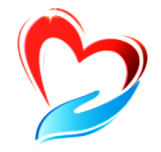 В КГАУСО «ПЦСОН» работает «Школа реабилитации и обучения навыкам общего ухода за гражданами пожилого возраста и инвалидами» для родственников пожилых людей, инвалидов, социальных работников.Задачи Школы: 1. Ознакомление родственников, других лиц, осуществляющих уход, социальных работников с:основами геронтологии и специфическими проблемами здоровья граждан пожилого возраста;методами контроля за изменением состояния здоровья инвалида и пожилого человека.2. Обучение родственников и других лиц, осуществляющих уход за инвалидами, гражданами пожилого возраста на дому:принципам общего ухода (навыкам медицинских манипуляций, профилактики осложнений, личной гигиене и биомеханике тела, правилам питания и кормления, методам дезинфекции); основам реабилитации при различных функциональных нарушениях;психологическим аспектам, связанным с вопросами организации ухода и профилактики стрессовых состояний.В КГАУСО «ПЦСОН» работает «Школа реабилитации и обучения навыкам общего ухода за гражданами пожилого возраста и инвалидами» для родственников пожилых людей, инвалидов, социальных работников.Задачи Школы: 1. Ознакомление родственников, других лиц, осуществляющих уход, социальных работников с:основами геронтологии и специфическими проблемами здоровья граждан пожилого возраста;методами контроля за изменением состояния здоровья инвалида и пожилого человека.2. Обучение родственников и других лиц, осуществляющих уход за инвалидами, гражданами пожилого возраста на дому:принципам общего ухода (навыкам медицинских манипуляций, профилактики осложнений, личной гигиене и биомеханике тела, правилам питания и кормления, методам дезинфекции); основам реабилитации при различных функциональных нарушениях;психологическим аспектам, связанным с вопросами организации ухода и профилактики стрессовых состояний.В КГАУСО «ПЦСОН» работает «Школа реабилитации и обучения навыкам общего ухода за гражданами пожилого возраста и инвалидами» для родственников пожилых людей, инвалидов, социальных работников.Задачи Школы: 1. Ознакомление родственников, других лиц, осуществляющих уход, социальных работников с:основами геронтологии и специфическими проблемами здоровья граждан пожилого возраста;методами контроля за изменением состояния здоровья инвалида и пожилого человека.2. Обучение родственников и других лиц, осуществляющих уход за инвалидами, гражданами пожилого возраста на дому:принципам общего ухода (навыкам медицинских манипуляций, профилактики осложнений, личной гигиене и биомеханике тела, правилам питания и кормления, методам дезинфекции); основам реабилитации при различных функциональных нарушениях;психологическим аспектам, связанным с вопросами организации ухода и профилактики стрессовых состояний.3. Информирование и консультирование по использованию технических средств реабилитации. 4. Информирование о видах и формах социальной помощи.Порядок работы Школы:Обучение родственников пожилых людей и инвалидов, социальных работников навыкам общего ухода за гражданами пожилого возраста и инвалидами проводится посредством проведения лекций, консультаций.Обучение предусматривает групповые занятия по направлениям утвержденного тематического плана Школы реабилитации и ухода за гражданами пожилого возраста и инвалидами на год. Периодичность занятий 1 раз в месяц. Продолжительность одного занятия 1час. Обучение бесплатно.Информацию о Школе реабилитации можно узнать на официальном сайте КГАУСО «ПЦСОН», информационных стендах структурных подразделений учреждения, в информационно-ресурсном центре «Опора», расположенном по адресу: 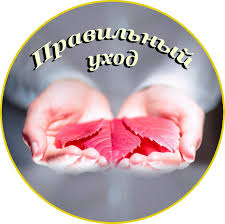           г. Владивосток, ул. Давыдова, д. 5, т. 8(423) 231-99-45, записаться по телефону 8 (423) 246-78-18 3. Информирование и консультирование по использованию технических средств реабилитации. 4. Информирование о видах и формах социальной помощи.Порядок работы Школы:Обучение родственников пожилых людей и инвалидов, социальных работников навыкам общего ухода за гражданами пожилого возраста и инвалидами проводится посредством проведения лекций, консультаций.Обучение предусматривает групповые занятия по направлениям утвержденного тематического плана Школы реабилитации и ухода за гражданами пожилого возраста и инвалидами на год. Периодичность занятий 1 раз в месяц. Продолжительность одного занятия 1час. Обучение бесплатно.Информацию о Школе реабилитации можно узнать на официальном сайте КГАУСО «ПЦСОН», информационных стендах структурных подразделений учреждения, в информационно-ресурсном центре «Опора», расположенном по адресу:           г. Владивосток, ул. Давыдова, д. 5, т. 8(423) 231-99-45,записаться по телефону 8 (423) 246-78-18 3. Информирование и консультирование по использованию технических средств реабилитации. 4.Информирование о видах и формах социальной помощи.Порядок работы Школы:Обучение родственников пожилых людей и инвалидов, социальных работников навыкам общего ухода за гражданами пожилого возраста и инвалидами проводится посредством проведения лекций, консультаций.Обучение предусматривает групповые занятия по направлениям утвержденного тематического плана Школы реабилитации и ухода за гражданами пожилого возраста и инвалидами на год. Периодичность занятий 1 раз в месяц. Продолжительность одного занятия 1час. Обучение бесплатно.Информацию о Школе реабилитации можно узнать на официальном сайте КГАУСО «ПЦСОН», информационных стендах структурных подразделений учреждения, в информационно-ресурсном центре «Опора», расположенном по адресу:           г. Владивосток, ул. Давыдова, д. 5, т. 8(423) 231-99-45,записаться по телефону 8 (423) 246-78-18 